Sarah Eitze, M.Sc.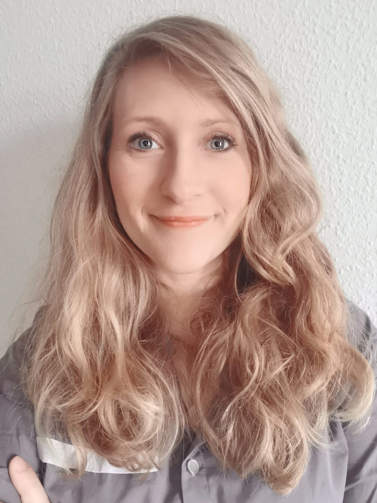 CEREB – Center for Empirical Research in Economics and 
Behavioral Sciences, Media and Communication Science
University of Erfurt, Nordhaeuser Str. 63, 99089 Erfurt, Germanysarah.eitze@uni-erfurt.de  +49 361 737 1633 | Personal dates Date of birth		29.03.1991Place of birth		Braunschweig, GermanyAcademic career	2016 – current		Doctoral student in psychology & health communication, University of Erfurt2013 – 2016		Master of Science in Psychology, University of Erfurt2010 – 2013	Bachelor of Arts in Psychology, University of ErfurtEmployment2020 – current	University of Erfurt, Member of the COSMO study group2019 – current		University of Erfurt, Researcher (65%), 
Research Project “Analyses of 5C in representative data” funded by the Federal Centre of Health Education (BZgA)2016 – 2019		University of Erfurt, Researcher (65%)Research project “Vaccination60+”, funded by the German Ministry of Education and Research. Recent consultancies2020 – current 	Consultancy for COVID-19 Behavioral Insights Studies (WHO EU/CDS) PublicationsBetsch, C., Rossmann, C., Pletz, M.W., Vollmar, H.C., Freytag, A., Wichmann, O., Hanke, R., Hanke, W., Heinemeier, D., Schmid, P., Eitze, S., Weber, W., Reinhardt, A., Küpke, N.K., Forstner, C., Fleischmann, C., Mikolajetz, A., Römhild, J., Neufeind, J., Rieck, T., Suchecka, K., Reinhart, K. (2018). Increasing influenza and pneumococcal vaccine uptake in the elderly: Study protocol for the multi-methods prospective intervention study Vaccination60+. BMC Public Health, 18(1), 885. Eitze, S., Fleischmann-Struzek, C., Betsch, C., Reinhart, K., Vaccination60+ group (2018). Determinants of sepsis knowledge: A representative survey of the elderly population in Germany. 
Critical Care. doi: 10.1186/s13054-018-2208-5Eitze, S., Heinemeier, D., Küpke, N.K., Betsch, C. (2021.) Increasing Vaccination Intention with the Extended Knowledge Approach: Longitudinal Experimental Evidence. Currently under review in Health Psychology.Betsch, C., Korn, L., Sprengholz, P., Felgendreff, L., Eitze, S., Schmid, P., & Böhm, R. (2020). Social 
and behavioral consequences of mask policies during the COVID-19 pandemic. Proceedings of the National Academy of Sciences, 202011674. https://doi.org/10.1073/pnas.2011674117Korn, L., Siegers, R., Eitze, S., Sprengholz, P., Taubert, F., Böhm, R., & Betsch, C. (2022). Age Differences in COVID-19 Preventive Behavior. European Psychologist.